О внесении изменений в Порядок назначения и проведения опроса граждан Российской Федерации на территории города Канаш Чувашской Республики или на части его территорииВ соответствии с Федеральным законом от 6 октября 2003 г. № 131-ФЗ «Об общих принципах организации местного самоуправления в Российской Федерации», Законом Чувашской Республики от 29 декабря 2015 г. № 85 «О порядке назначения и проведения опроса граждан Российской Федерации на территориях муниципальных образований Чувашской Республики», Собрание депутатов города Канаш Чувашской Республики решило:1. Внести в Порядок назначения и проведения опроса граждан Российской Федерации на территории города Канаш Чувашской Республики или на части его территории, утвержденный решением Собрания депутатов города Канаш Чувашской Республики от 22.04.2016 №13/3 (далее –Порядок) следующие изменения:1) пункт 2 Порядка дополнить абзацем вторым следующего содержания:«В опросе граждан по вопросу выявления мнения граждан о поддержке инициативного проекта вправе участвовать жители города Канаш Чувашской Республики или его части, в которых предлагается реализовать инициативный проект, достигшие шестнадцатилетнего возраста.»;2) пункт 3  Порядка дополнить подпунктом 3 следующего содержания:«3) жителей города Канаш Чувашской Республики или его части, в которых предлагается реализовать инициативный проект, достигших шестнадцатилетнего возраста, - для выявления мнения граждан о поддержке данного инициативного проекта.»;3) пункт 4 Порядка дополнить абзацем вторым следующего содержания:«Для проведения опроса граждан может использоваться официальный сайт города Канаш Чувашской Республики в информационно-телекоммуникационной сети «Интернет» (далее - официальный сайт муниципального образования).»;4) пункт 6 дополнить подпунктом 6 следующего содержания:«6) порядок идентификации участников опроса в случае проведения опроса граждан с использованием официального сайта муниципального образования.»;5) в пункте 9 слова «на официальном сайте органа местного самоуправления города Канаш Чувашской Республики в информационно-телекоммуникационной сети «Интернет»» заменить словами «на официальном сайте муниципального образования»;6) в пункте 19 слова «на официальном сайте органа местного самоуправления города Канаш Чувашской Республики в информационно-телекоммуникационной сети «Интернет»» заменить словами «на официальном сайте муниципального образования»;7) пункт 22 дополнить словами «или жителей муниципального образования».Глава города                                                                                                                 О.В. СавчукЧăваш РеспубликинКанаш хулинДепутатсен пухăвĕйышĂну        _______ г. № ____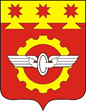    Чувашская РеспубликаСобрание депутатовгорода КанашРЕШЕНИЕ _______ г. № ____ 